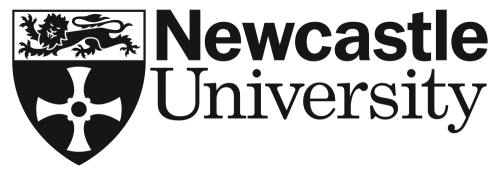 INTERNATIONAL FAMILY DISCOUNTPLEASE WRITE CLEARLY in CAPITAL LETTERS in black ink.Family/Last Name                                                                                                                                                                                                                                                  Title First Name(s)Correspondence Address				        Tel No     					          	      E-mail Date of BirthNationality			      Degree Programme of Study Academic School at Newcastle UniversityProposed Start Date, i.e. month/year of entry –applicants onlyApplication Number / Student NumberType of Offer – applicants only	      Conditional              Unconditional Have you applied for/been awarded any other funding, e.g. scholarship/sponsorship            Yes          NoIf yes, please give details.	 (Please see Regulation No 6 overleaf.)		PLEASE COMPLETE IF YOUR RELATIVE HAS GRADUATED FROM NEWCASTLE UNIVERSITY, IS CURRENTLY STUDYING AT NEWCASTLE UNIVERSITY OR WILL BE STARTING HIS/HER STUDIES IN SEPTEMBER.Name of Relative	      Relationship to You, i.e. Discount ApplicantDate of Graduation (if has graduated)Degree Programme of Study QualificationStudent Number (if known)I have read and understood the regulations overleaf and confirm that the information I have given is correct to the best of my knowledge.Signature								    DatePlease return this form with a copy of any degree certificates and proof of relationship i.e. passport / birth certificates (certified copy in English) to:IFD Applications, Financial Support Team, Student Wellbeing Service, Newcastle University, King’s Gate, Newcastle upon Tyne, NE1 7RU, UKTel:  +44 191 208 5537      E mail: scholarship.applications@ncl.ac.ukINTERNATIONAL FAMILY DISCOUNTSREGULATIONSThe University offers partial discounts to close relatives of students/graduates, who have been assessed as ‘international’ for fees purposes and who wish to pursue their studies at Newcastle.  Each award is worth 10% of the tuition fees per annum for the normal duration of the degree programme payable into the student’s tuition fee account. UK and EU students assessed as home/excepted/island for fees purposes are not eligible to apply.An application for a discount must be made on the International Family Discount (IFD) application form.  Students may only apply for a discount if they are registered as a student at the University or after they have been offered a place to study on their chosen degree programme and have been assessed as international for fees purposes.  The following are eligible:Husbands, wives, brothers, sisters, sons, daughters, fathers and mothers of alumni or current students of the University who register at Newcastle for a degree programme. Where two relatives will be studying at the University, only one student will be eligible to apply for the IFD award, namely the relative who registers last.  If both relatives are due to commence their degree programme in the same academic year, they must decide who will apply for the IFD award.Candidates must become registered students at Newcastle University for a degree programme.  Awards cannot be made retrospectively to students for previous academic years. Students applying for part-time study are eligible to apply for this discount but occasional students are not eligible.  Successful part-time students will receive the discount at the appropriate pro-rata rate.Candidates must be wholly or partially self-financing and can be a national of or resident in any country, provided they are assessed as international for fees purposes.  An IFD award cannot be held concurrently with a fully-funded scholarship such as a Chevening Scholarship, an award held under the Commonwealth Scholarship and Fellowship Plan or another fully sponsored award.  Students must include information on the IFD application form if they have applied for or been awarded any fully-funded scholarship/sponsorship and must inform the Financial Support Team, Student Wellbeing Service, at the University immediately  if they are awarded any fully-funded scholarship/sponsorship after the IFD application form has been submitted.  A fully-funded scholarship or full sponsorship covers fees and offers a maintenance allowance.  If a student is found to be in breach of this regulation, the University will suspend any further payment of the IFD to that student and may seek to recover previous payments made.Each discount award will be tenable for the normal duration of the programme, up to a maximum of three years for full-time postgraduate research students and four years in the case of students studying for an Integrated PhD, subject to annual review.  Renewal will be conditional upon satisfactory academic progress by the discount holder.  The discount is no longer valid if a student pays writing-up fees or if a student does not pay international fees or is not making satisfactory progress.The value of the discount will normally be credited to the student’s tuition fee account.  If a student is being partly sponsored for fees a letter/e-mail from the sponsor must be provided to give approval for the discount to be paid to the student and not deducted from the invoice sent to the sponsor for tuition fees.Students who are eligible to receive the Alumni Tuition Fee Discount of  20% are not eligible to receive the IFD.  Students with an IFD may, however, be eligible to receive a discount for early payment of tuition fees if fees are paid in full for the year either before or at the time of registration.The University reserves the right to vary all or any scholarship and discount awards at its sole discretion.Further EnquiriesAny enquiries about the above discount scheme should be sent to:Tel: +44 191 208 5537 / 5538 / E-mail: scholarship.applications@ncl.ac.uk